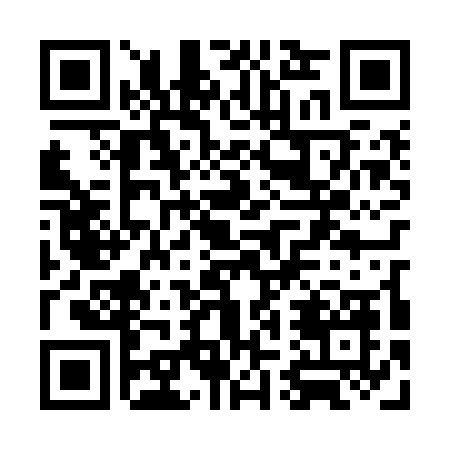 Prayer times for Borroloola, AustraliaMon 1 Apr 2024 - Tue 30 Apr 2024High Latitude Method: NonePrayer Calculation Method: Muslim World LeagueAsar Calculation Method: ShafiPrayer times provided by https://www.salahtimes.comDateDayFajrSunriseDhuhrAsrMaghribIsha1Mon5:196:3112:293:506:277:342Tue5:196:3112:283:506:267:333Wed5:196:3112:283:506:257:324Thu5:196:3112:283:506:247:325Fri5:206:3112:273:496:247:316Sat5:206:3112:273:496:237:307Sun5:206:3112:273:496:227:308Mon5:206:3212:273:486:217:299Tue5:206:3212:263:486:217:2810Wed5:206:3212:263:476:207:2811Thu5:206:3212:263:476:197:2712Fri5:206:3212:263:476:197:2613Sat5:206:3212:253:466:187:2614Sun5:216:3312:253:466:177:2515Mon5:216:3312:253:466:177:2516Tue5:216:3312:253:456:167:2417Wed5:216:3312:243:456:157:2318Thu5:216:3312:243:456:157:2319Fri5:216:3412:243:446:147:2220Sat5:216:3412:243:446:137:2221Sun5:216:3412:233:446:137:2122Mon5:226:3412:233:436:127:2123Tue5:226:3412:233:436:127:2024Wed5:226:3512:233:436:117:2025Thu5:226:3512:233:426:117:1926Fri5:226:3512:233:426:107:1927Sat5:226:3512:223:426:097:1828Sun5:226:3512:223:416:097:1829Mon5:226:3612:223:416:087:1730Tue5:236:3612:223:416:087:17